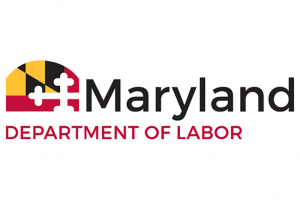                                                 DIVISION OF LABOR AND INDUSTRY                                                               Office of the Commissioner                                                               1100 North Eutaw Street, room 600                                                               Baltimore, Maryland 21201      AGENDAMEETING OF THE BOARD OF BOILER RULESFriday, September 11, 202010:00 a.m.(Virtual meeting)1. Call to Order – Chairman Dr. Ashwani Gupta2. Introduction of Board Members, DLI Staff and Members of the Public – Chairman Gupta.3. Approval of Minutes from the Previous Meeting – Chairman Gupta.4. Comments from Commissioner of Labor & Industry, Matthew Helminiak5. Report of Legislative Activity – Commissioner’s Office6. Report of Regulatory Activity – Commissioner’s OfficeUpdating the dates of the currently listed codes/standards to the latest version.Referencing NBIC Part 1, Supplement S3 in COMAR.  (This addresses CO2 monitoring for bulk CO2 storage.)7. Program Update – Steve Noonan, Chief Boiler Inspector8. Perdue Variance Request. 9.  Other Business – Chairman Gupta.10. Date of Next Meeting11. Adjournment